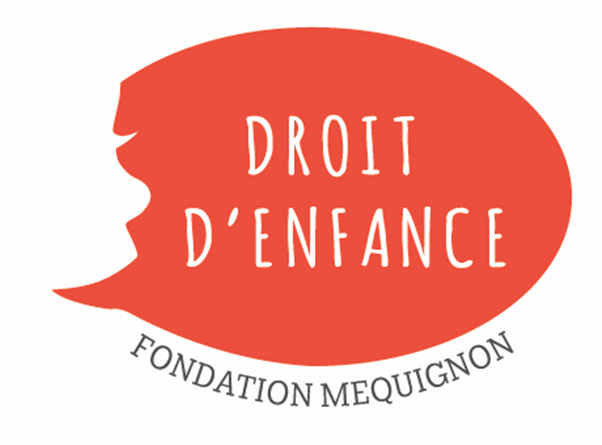 www.droitdenfance.org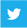 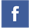 Année de création : 1859Soutenue par la Fondation Julienne DUMESTE depuis 2018.Bientraitance				Bienveillance			Accueil Universel				Protection	